Entrepreneurs’ Programme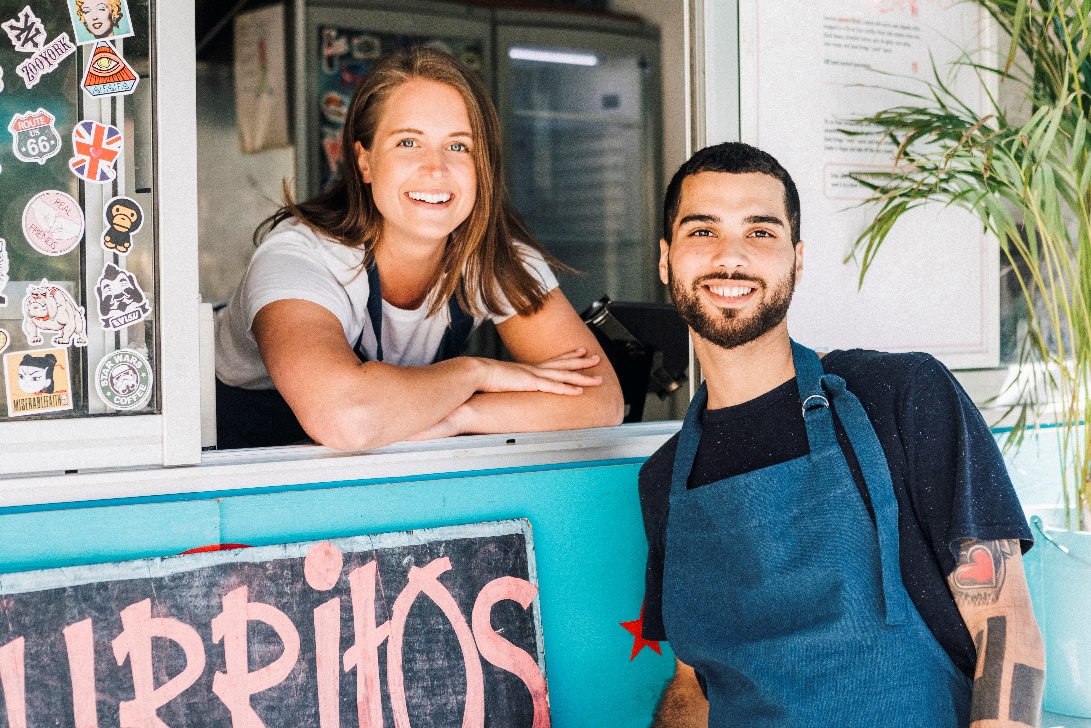 Strengthening BusinessWhen you join the Entrepreneurs’ Programme, you get advice from someone who’s walked in your shoes and understands what it takes to build and run a successful business. Our unique and free services give you access to business experts that work with you to rebuild your business and your community.Strengthening BusinessThe Strengthening Business service is designed to grow your business beyond recovery, taking you from where you are to where you want to be.We consider your business as a whole and identify the best way for you to get back on your feet after the Black Summer bushfires.The Entrepreneurs’ Programme differenceAt the heart of the program lies our network of facilitators.Our facilitators are local, independent business experts who will work directly with you to reshape your business so it’s stronger, more resilient and better prepared for the future.What you will getYour dedicated facilitator will work with you to develop a roadmap, navigating the challenges and opportunities to achieve your business’ vision. They will provide access to extensive networks, national information, resources, strategies, and specialists unique to your business needs. They’ll also provide guidance on relevant funding, and other assistance to help you recover.Our independent business experts will work with you on a roadmap that navigates the challenges and opportunities your business faces after the bushfires.How to applyYou can find out more information and join the program at www.business.gov.au/EP, or by referral from other bushfire-recovery services for business in your local community. Eligible businessesYou can apply for the Strengthening Business service if your business:is in an identified local government area in New South Wales, South Australia and Victoria,has a current Australian business number (ABN), and was engaged in business at the time of the Black Summer bushfires.The Entrepreneurs’ Programme’s Strengthening Business service was announced on 11 March 2020 as part of the Small Business Rebuild Package – an initiative focussed on supporting local government areas that have been most impacted by the 2019-20 Black Summer bushfires. 